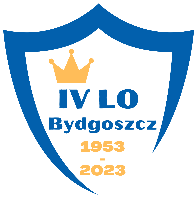 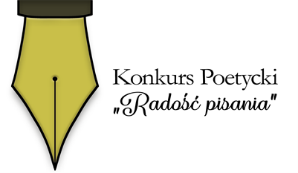 KARTA ZGŁOSZENIOWAKonkurs Poetycki „Radość pisania” 2024Imię i nazwisko uczestnika konkursu…………………………………………………………………………………………………..Tytuł wiersza konkursowego………………………………………………………………………………………………….Adres e-mail uczestnika………………………………………………………………………………………………….Nazwa i adres szkoły…………………………………………………………………………………………………..Imię i nazwisko nauczyciela………………………………………………………………………………………………….Adres e-mail i/ lub telefon nauczyciela…………………………………………………………………………………………………..Oświadczam, że jestem autorem zgłoszonych do konkursu prac i wyrażam zgodę na publikowanie utworów i  moich podstawowych danych osobowych (imienia, nazwiska oraz nazwy szkoły) w materiałach promocyjnych związanych z konkursem, w tym także na stronie internetowej Organizatora.					………………………………………………………						podpis uczestnika konkursu***Prosimy o czytelne wypełnienie kartyObowiązek informacyjny(Przetwarzanie danych osobowych odbywa się na podstawie Art. 6 ust.1 lit. a, RODO -  osoba, której dane dotyczą wyraziła zgodę na przetwarzanie swoich danych osobowych w jednym określonym celu)1. Administratorem Państwa danych osobowych jest IV Liceum Ogólnokształcące im. Kazimierza Wielkiego w Bydgoszczy, ul. Stawowa 39, 85-323 Bydgoszcz2. W sprawach związanych z ochroną swoich danych osobowych możecie się Państwo kontaktować  z Inspektorem Ochrony Danych za pomocą e-mail: iod@um.bydgoszcz.pl lub pisemnie na adres:  Inspektor Ochrony Danych, IV Liceum Ogólnokształcące im. Kazimierza Wielkiego w Bydgoszczy, ul. Stawowa 39, 85-323 Bydgoszcz3. Państwa dane osobowe są przetwarzane na podstawie  art. 6 ust.1 lit. a) Rozporządzenia Parlamentu Europejskiego i Rady (UE) 2016/679 z dnia 27 kwietnia 2016 r. w sprawie ochrony osób fizycznych                     w związku z przetwarzaniem danych osobowych i w sprawie swobodnego przepływu takich danych oraz uchylenia dyrektywy 95/46/WE4. Dane osobowe będą przetwarza w związku z udziałem w konkursie o nazwie Konkurs Poetycki „Radość pisania”.5. Niewyrażenie zgody będzie skutkowało brakiem możliwości uczestnictwa w  konkursie o nazwie Konkurs Poetycki „Radość pisania”.6. Państwa dane będą udostępniane wyłącznie podmiotom uprawnionym na podstawie przepisów prawa, a także podmiotom organizującym konkurs. 7. Do Państwa danych osobowych mogą mieć dostęp, wyłącznie na podstawie zawartych umów powierzenia przetwarzania, podmioty zewnętrzne realizujące usługi na rzecz Szkoły w szczególności mogą to być firmy informatyczne świadczące usługi utrzymania i rozwoju systemów informatycznych.8. Państwa dane osobowe przetwarzane będą do momentu cofnięcia przez Państwa zgody.9. W związku z przetwarzaniem Państwa danych osobowych jesteście Państwo uprawnieni do:10. Dostępu do swoich danych osobowych.11. Poprawiania swoich danych osobowych.a. Cofnięcia zgody w dowolnym momencie bez wpływu na zgodność z prawem przetwarzania, którego dokonano na podstawie zgody przed jej cofnięciem. O wycofaniu zgody należy  powiadomić w formie pisemnej i mailowej Administratora Danych Osobowych.b. Wniesienia żądania usunięcia danych w przypadku cofnięcia zgody na ich przetwarzanie.c. Wniesienia żądania ograniczenia przetwarzania danych wyłącznie do ich przechowywania  w przypadku:- zakwestionowania prawidłowości danych lub podstawy prawnej ich przetwarzania,- potrzeby zapobieżenia usunięcia Państwa danych, pomimo wygaśnięcia prawnego tytułu do ich przetwarzania przez Szkołę w celu umożliwienia Państwu ustalenia, dochodzenia lub obrony roszczeń,d. Do otrzymania w ustrukturyzowanym, powszechnie używanym formacie nadającym się do odczytu maszynowego danych osobowych, które zostały dostarczone administratorowi, oraz przesłania ich innemu administratorowi (wyłącznie w przypadku przetwarzania danych z użyciem systemów informatycznych).e. Wniesienia skargi do organu nadzorczego – Prezesa Urzędu Ochrony Danych Osobowych.12. Pani / Pana dane osobowe nie podlegają zautomatyzowanemu podejmowaniu decyzji, w tym profilowaniu.13. Podanie danych osobowych jest dobrowolne, jednak niezbędne do uczestnictwa w konkursie o nazwie  Konkurs Poetycki „Radość pisania”.			….....….........................................................................................................			Podpis pełnoletniego uczestnika lub opiekuna prawnego ucznia niepełnoletniego